Enkel fråga till kommunstyrelsens ordförandeMatfattigdom - en realitet i Borås?I årets fattigdomsrapport från Sveriges Statsmissioner introduceras begreppet matfattigdom. Matfattigdom handlar om människor som inte har råd att köpa mat, som är utlämnade till välgörenhet för att överleva. Enligt studien är 70 procent av människorna som lever i matfattigdom personer som lever på långvarigt ekonomiskt bistånd eller som hamnat mellan stolarna i välfärdssystemet. En stor del är barnfamiljer. I Borås har jag träffat diakoner och volontärer från civilsamhället som vittnar om ett stort behov av skänkta matkassar för att överleva. Mot bakgrund av ovanstående vill jag ställa följande enkla frågor:Har Borås Stad kunskap om hur många boråsare som lever i matfattigdom? Ser du en koppling mellan minskad nivå på utbetalat ekonomiskt bistånd och förekomst av matfattigdom? Borås 2019-12-17Ida Legnemark (V)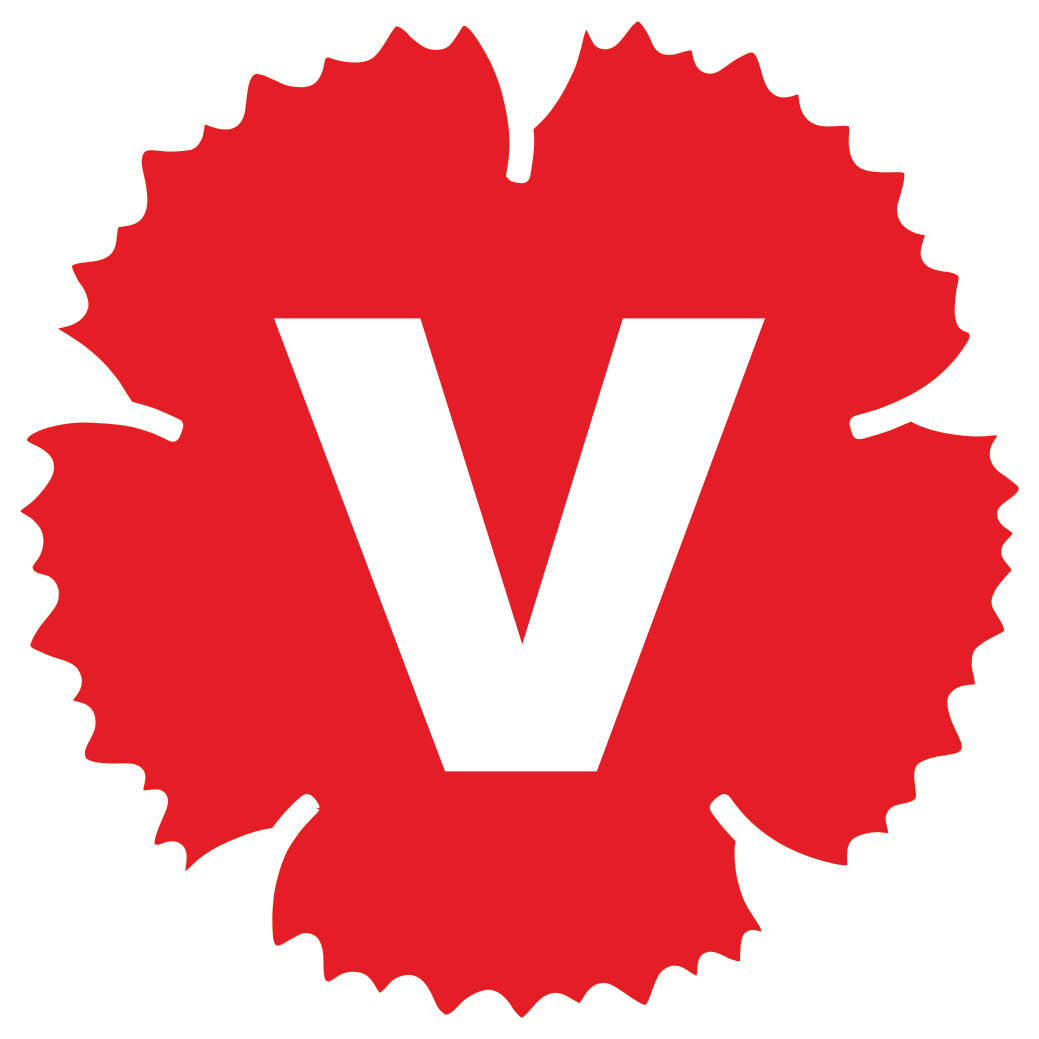 